NÁRODNÁ RADA SLOVENSKEJ REPUBLIKY	VIII. volebné obdobieČíslo: CRD-110/2022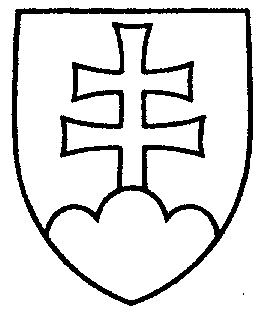 1413UZNESENIENÁRODNEJ RADY SLOVENSKEJ REPUBLIKYzo 4. mája 2022k vládnemu návrhu zákona, ktorým sa mení a dopĺňa zákon č. 395/2019 Z. z. o občianskych preukazoch a o zmene a doplnení niektorých zákonov v znení zákona č. 73/2020 Z. z. a ktorým sa menia a dopĺňajú niektoré zákony (tlač 828)		Národná rada Slovenskej republiky	po prerokovaní uvedeného vládneho návrhu zákona v druhom a treťom čítaní	s c h v a ľ u j e	vládny návrh zákona, ktorým sa mení a dopĺňa zákon č. 395/2019 Z. z. o občianskych preukazoch a o zmene a doplnení niektorých zákonov v znení zákona č. 73/2020 Z. z. a ktorým sa menia a dopĺňajú niektoré zákony, v znení schválených pozmeňujúcich a doplňujúcich návrhov.     Boris  K o l l á r   v. r.    predsedaNárodnej rady Slovenskej republikyOverovatelia:Petra  H a j š e l o v á   v. r. Peter  Š u c a   v. r.